GELECEĞE UMUT OL 2021 E MEKTUP YAZ E-TWİNNİNG projemizin Genel Logo Anketihttps://docs.google.com/forms/d/e/1FAIpQLSctjvnngSoEjIdibW6ZcxDuDSaXzdKvjSwo1sv5ecON5wsNQw/closedformGELECEĞE UMUT OL 2021 E MEKTUP YAZ E-TWİNNİNG projemizin Genel afiş anketihttps://docs.google.com/forms/d/e/1FAIpQLSeXlTzXgzJa0oc9znUyG-sreXaobRjaO976uTaBg2Zcbp-LJQ/closedformGELECEĞE UMUT OL, 2021’E MEKTUP YAZ Projemizin afişi okulumuz öğrencisinin afişi seçilmiştir 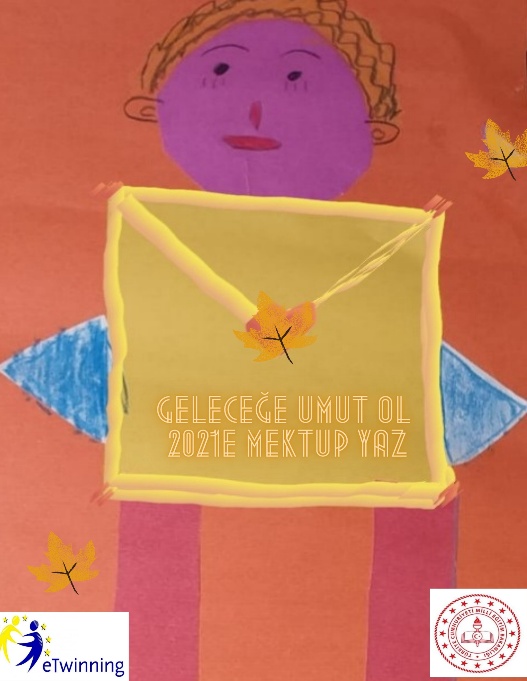 GELECEĞE UMUT OL, 2021’E MEKTUP YAZ Projemizin logosu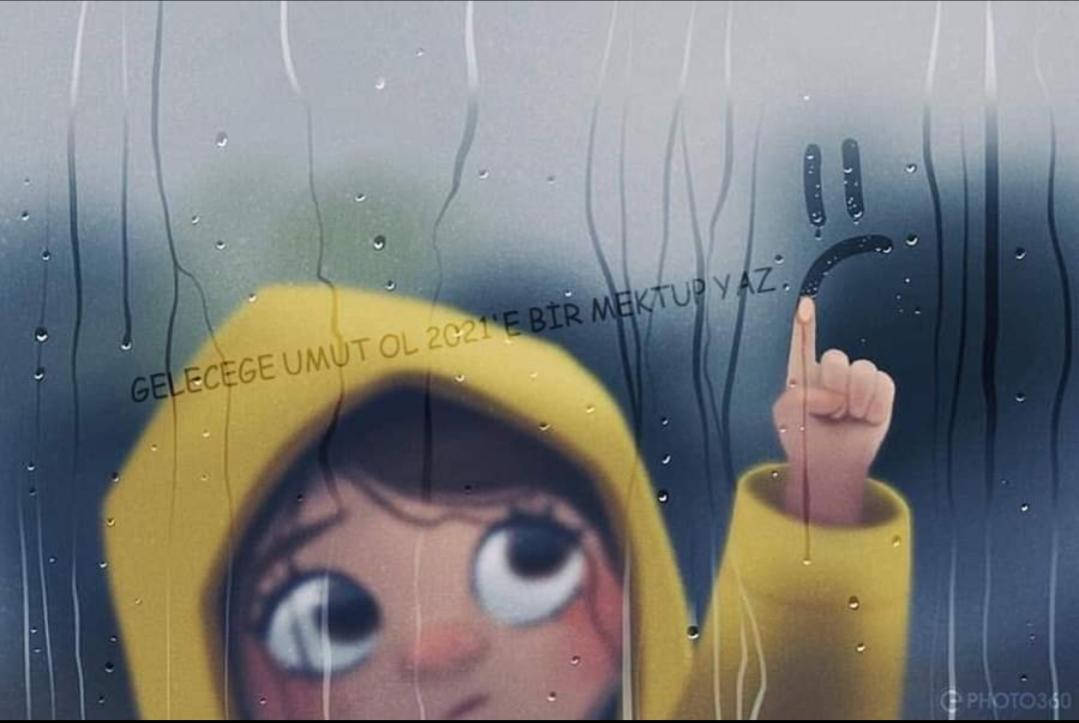 